の（の）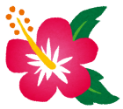 のの（サービス）：　　　　　　　　　（　　　）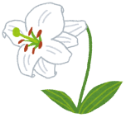 のの（・）：　　　　　　　　　（　　　）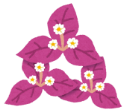 の（20）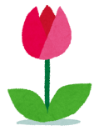 《 された 》 　　　　　　　　　《 された 》　　　　　　　　の（20）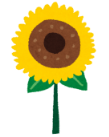 《 された 》　　　　　　　　《 された 》　　　　　　　　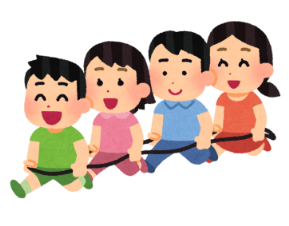  　サービスの☆　しているサービスのをしておきましょう。の・など《》A1 ・ A2 ・ B1 ・ B2□□コザ□□の《》の：《》A1 ・ A2 ・ B1 ・ B2□□コザ□□の《》の：《》（）　（　　　　　　）□（　　　　　　）□その （　　　　　　）《》：《》（）　（　　　　　　）□（　　　　　　）□その （　　　　　　）《》：《》（）　（　　　　　　）□（　　　　　　）□その （　　　　　　）《》：《》（）　（　　　　　　）□（　　　　　　）□その （　　　　　　）《》：ありのは□にチェックありのは□にチェック（やのなど）　・　　・　　・　　・　　・　デイサービスその　・　グループホーム　・　（ A ・ B ）　の　そ　の　（　　　　　　　　　　）　そ　の　（　　　　　　　　　　）ありのは□にチェックありのは□にチェック（やのなど）の・　（）・の・　その（　　　　　　　　　　）の・　その（　　　　　　　　　　）そのののそのののそののの　　・　そのののそのののそののの　その（　　　　　　　　 　　）（　　　　　　まで）（　　　　　　まで）（　　　　　　まで）（　　　　　　まで）（　　　　　　まで）（　　　　　　まで）（　　　　　　まで）（　　　　　　まで）（　　　　　　まで）（　　　　　　まで）（　　　　　　まで）（　　　　　　まで）（　　　　　　まで）（　　　　　　まで）（　　　　　　まで）（　　　　　　まで）（　　　　　　まで）（　　　　　　まで）（　　　　　　まで）（　　　　　　まで）（　　　　　　まで）（　　　　　　まで）（　　　　　　まで）（　　　　　　まで）サービス（）～～～～～